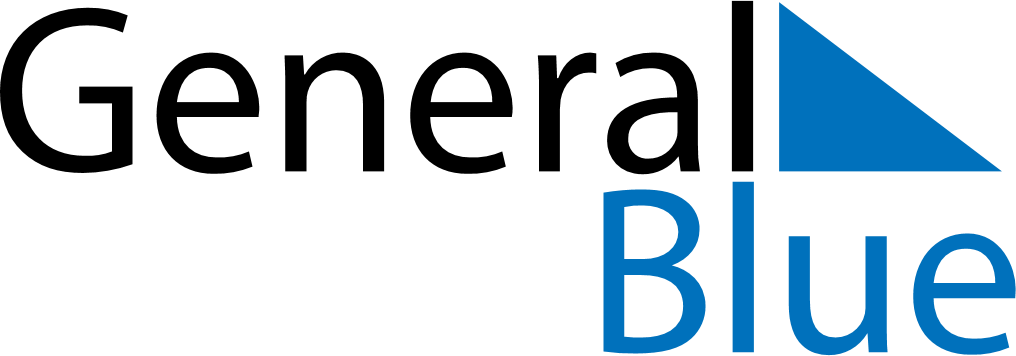 November 2030November 2030November 2030November 2030SwedenSwedenSwedenMondayTuesdayWednesdayThursdayFridaySaturdaySaturdaySunday1223HalloweenAll Saints’ DayAll Saints’ Day456789910Gustav-Adolf-dagen1112131415161617Mårtensgås181920212223232425262728293030